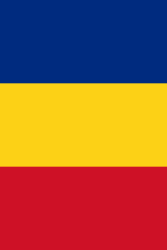 Aprobat,  directorul  IET  nr.  174  Garștea  Ludmila                               M E N I U        Data:  15    IULIE     2022_____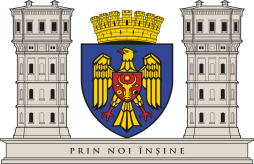           CONSILIUL MUNICIPAL CHIȘINĂU        PRIMAR GENERAL AL MUNICIPIULUI CHIȘINĂU          DIRECȚIA GENERALĂ EDUCAȚIE, TINERET ȘI SPORT            DIRECȚIA EDUCAȚIE, TINERET ȘI SPORT SECTORUL CENTRUINSTITUȚIA DE EDUCAȚIE  TIMPURIE NR. 174Nr. ord           DENUMIREA  BUCATELORGramajul bucatelorDEJUN1.Terci  din  crupe  de  orz   cu  lapte  1/1702.Tartină  cu  unt1/40/103.Ceai1/200DEJUNUL  II1.Cireșe1/110PRÂNZ1.Roșii  porționate1/252.Borș  cu  sfeclă  roșie  și  smântână 1/2003.Fileu  de  pește  înăbușit  cu  brocoli  și  dovlecei1/1404.Compot  din   mere  proaspete1/1705.Pâine  din  făină   de  grâu  integrală1/33CINA1.Tăieței  de  casă  cu  lapte  și  unt1/1202.Biscuiți1/253.Limonadă1/150